市测试质量分析6.27池银洁：本次市测卷命题基于教材，紧扣课标，立足于全体学生，在试题中体现了趣味性、生活性、交际性和应用性，对学生的考察要求较高。在中年级段的教学过程中，教师要多注意对基础知识的考察，突出语言的交际功能，让学生能灵活地运用所学知识去阅读理解。张倩：本次试测卷注重了基础知识的考查试卷中能充分体现考查学生基础知识为主要目标的命题原则，对于一些学生必须掌握的基础知识作为重点考查的内容，因为这些知识的掌握能更好地为今后的学习打下坚实的基础。英语作为语言，是一种交际的工具。而小学英语教学根据小学生的年龄特点和语言学习的规律，确立以听说能力的培养为主要目标，读写跟上的原则进行。蒋文英:关于市测我们农村学校的孩子主要是思维能力比较薄弱，尤其在阅读的第一大题中体现出来了，孩子在阅读中没有抓取有效的关键词，其次在阅读中除了要能初步理解文本，更重要要学会“寻读”，找出文本中关键词句来进行解答。所以以后的练习中要测向思维能力的培养。秦晓燕：小学英语测试要融入情感态度和学习策略，而不是词汇和语法的堆砌。课程标准将学习策略和情感态度作为英语课程目标的重要组成部分，不仅要求教师上课时要进行学习策略的培养和情感态度的熏陶，还要求测试时关注学生在这两方面的发展。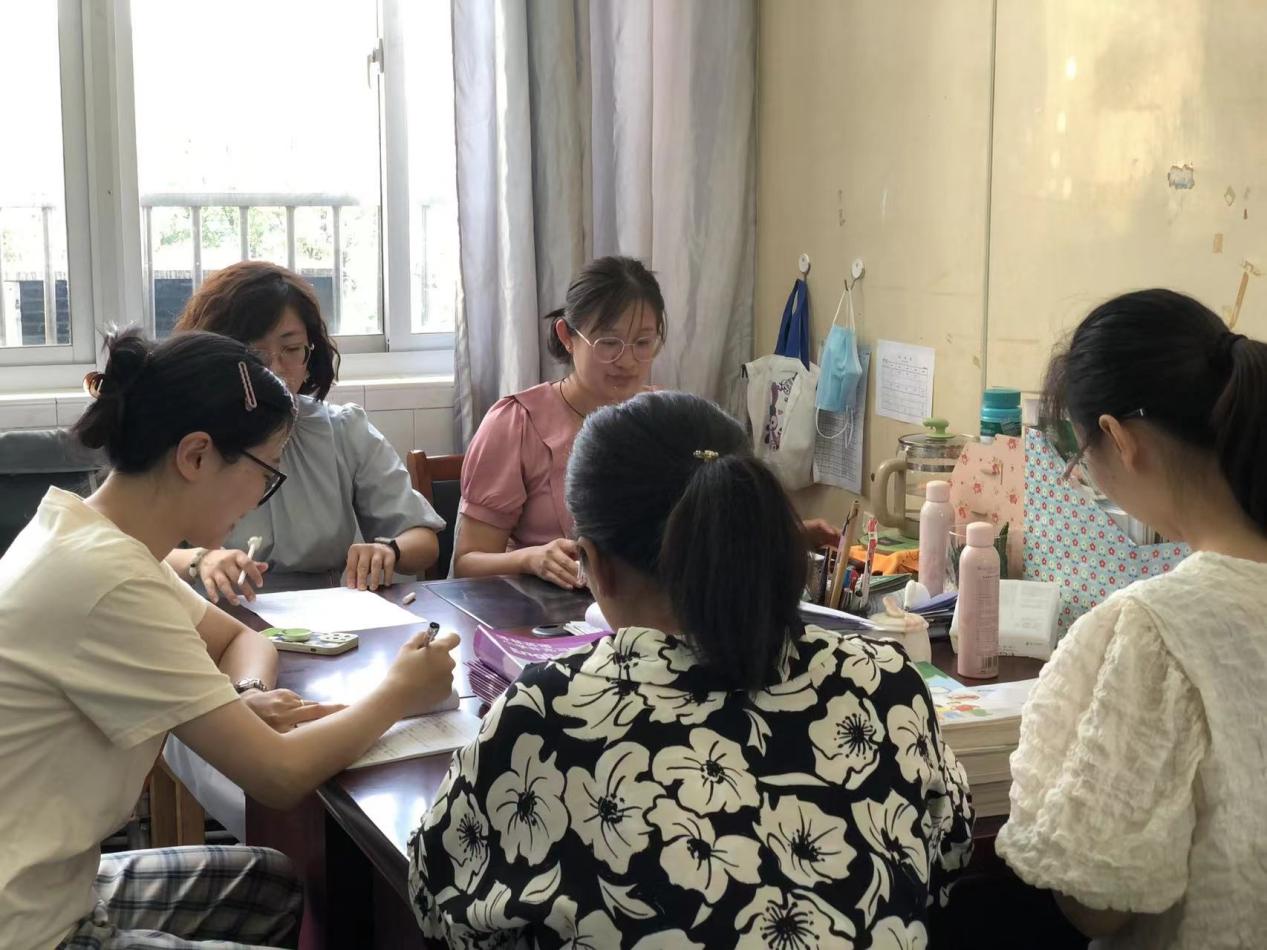 